Publicado en Murcia, España el 28/04/2020 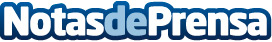 Repara tu Deuda Abogados consigue la 1ª cancelación de deuda en Murcia con la Ley de Segunda Oportunidad Se trata de una sentencia doble de un matrimonio que debía 323.988 € a 6 acreedoresDatos de contacto:Emma Moron900831652Nota de prensa publicada en: https://www.notasdeprensa.es/repara-tu-deuda-abogados-consigue-la-1 Categorias: Nacional Derecho Finanzas Andalucia http://www.notasdeprensa.es